ПАПКА – ПЕРЕДВИЖКА:«Народные традиции в воспитании детей»Подготовила воспитатель: Павленко Т.М.Мало кто любит, когда ему навязывают что-то новое, но при этом, уважает и принимает традиции. Если Вы хотите, чтобы в семье был порядок, устанавливайте свои традиции для своей семьи.Все известно, что на Руси у всех семей были свои традиции, которые объединяли, делая их сильными и крепкими. Но многие традиции были упразднены, как народные, так и семейные. Часть, конечно, осталось - трансформировавшись, часть канули в небытие, ну и, конечно же появились новые.Также изменились и взгляды на понятие "семьи", на верность в семье, на воспитание детей. Многие традиции, которые делали семью - семьёй, были потеряны. Многие семьи и по сей день больше напоминают людей, которые живут под одной крыше, при этом, не имея ничего общего, даже порою, не зная друг друга.А ведь именно семья даёт ощущение стабильности и защиты с самого раннего детства, которые мы проносим через всю нашё сознательную жизнь и передаём нашим детям, и так из поколения в поколение, набираясь мудрости и опыта.Поэтому, традиции — это основа уклада семьи, семьи - дружной крепкой, у которой есть будущее. Поэтому то и нужно возрождать традиции, семейные традиции. Хорошо, если они будут по нраву всем членам семьи, ведь они способны сближать, укреплять любовь, вселять в души взаимоуважение и взаимопонимание, то, чего так сильно не хватает большинству современных семей.Развитию и сохранению семейных традиций способствуют так же и народные праздники. Знание наследия необходимо каждому народу. Наше прошлое — это фундамент стабильной, полнокровной жизни в настоящем и залог развития в будущем. Наша задача сегодня:- помочь ребенку вспомнить свою национальную и родовую память;- уважительно относиться к своим древним корням;- чтить и уважать память предков;- систематическое и целенаправленное приобщение детей к истокам народной культуры.Начинать приобщение к культуре надо с представлений об окружающем мире.Семейные традицииТрадиция переводится как исторически сложившиеся и передаваемые из поколения в поколение формы деятельности и поведения, и соответствующие им обычаи, правила, ценности.Именно традиции выступают фактором регуляции жизнедеятельности людей, это основа воспитания детей.Воспитание ребёнка начинается с отношений, которые царят в семье между родителями. В сознании детей откладываются привычки, подобные взрослым, вкусы, пристрастия, предпочтения задолго до того, как начинается процесс осознания происходящего. Ведь построение поведения детей идёт по примеру копирования.Именно с семьи начинается и приобщение к культуре, ребёнок осваивает основы материальной и духовной культуры. В условиях семьи, формируются и человеческие формы поведения: мышление и речь, ориентация в мире предметов и отношений, нравственные качества, стремления, идеалы.Именно семья рождает ощущение преемственности поколений, а через это, причастность к истории своего рода, и развитие идеалов патриотизма. Семья, обеспечив стабильность, раскрывает способности, силы в члене семьи. И при воспитании детей, никакой иной институт не может заменить семью, именно ей принадлежит ведущая роль в становлении личности ребёнка.Семейные традиции — это духовная атмосфера дома, которую составляют: распорядок дня, уклад жизни, обычаи, а также привычки обитателей.Как Вам, к примеру, традиция читать на ночь. Даже если малыш пока ещё слишком мал, и не всё понимает из того, что Вы ему читаете, даже звук Вашего голоса будет ему полезен.Роль семейных традиций в жизни малышей* Дают возможность оптимистично смотреть на жизнь, ведь "каждый день - праздник"* Дети гордятся своей семьёй* Малыш ощущает стабильность, ведь традиции будут выполнены не потому, что так надо, а потому, что так хочется всем членам семьи, так принято* Детские воспоминания, которые передаются в следующее поколениеПравила, которых нужно придерживаться, если Вы решили создать новые традиции.Хорошей традицией является празднование дней рождений, причём отмечание должно сводиться не только к поеданию чего- то вкусного, а именно проделыванию чего- то особенного и весёлого. Для детей все праздники - необычные и сказочные, поэтому задача взрослых сделать так, чтобы ребёнок вспоминал о детстве как можно чаще потом, когда вырастит и будет воспитывать своего малыша. бычНародные традицииНарод - единственный и неиссякаемый источник духовных ценностей. Погружение детей в традиционную фольклорную среду - один из факторов воспитания. Он не только знакомит ребенка с окружающим миром, но и внушает нравственные правила, нормы поведения. Причем все это делается в яркой эмоциональной форме, понятной и доступной.Народные традиции, передаваемые из поколения в поколения, создают в себе разнообразные средства и формы воспитания.Одним из средств передачи традиции являются песни. Народные песни впитали в себя высшие национальные ценности, ориентированные только на добро, на счастье человека. Сказки являются важными воспитательными средствами, в речении столетий выработанным и проверенным народом. Одним из средств народной культуры являются пословицы. В пословицах много материала практического характера: житейские советы, пожелания в труде, приветы, осуждения. «Родительское слово мимо не молвится», «Добрая совесть - глаз божий».Основным фактором народного воспитания является природа. Она не только среда обитания, но и родная сторона, Родина.Патриотизм — это, прежде всего, любовь к родной природе. Эта любовь не требует шума, крикливости. Очаровательны в народном творчестве очеловеченные образы родины, родной природы: дуб - батюшка, Волга - матушка.Традиционно традиция этот день мы помогаем детям почувствовать аромат обаяния, даем знания о том, как сохранить букет свежим, учим как дарить подарки и принимать их, показываем красоту ритуалов, рыцарские жесты, знаки внимания, приглашение на танец и др. И самое главное - уважение к женщине, матери, подруге.Эта традиция выражает наше уважение к героям страны, к защитникам нашей Родины. Этот праздник формирует отношение к защите нашего Отечества, воспитывает смелость, мужество, силу воли, дружеские отношения, чувство взаимопомощи.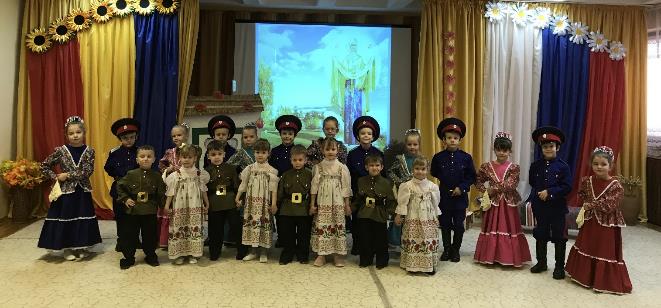 